Городской округ г.Дивногорск Красноярского края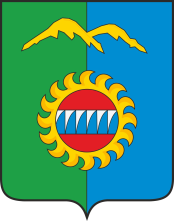 Дивногорский городской Совет депутатовР Е Ш Е Н И Е     31.03.2021              	                   г.Дивногорск                                        № 8-52-ГСО внесении изменений и дополнений в Устав городского округа город Дивногорск Красноярского краяС целью приведения отдельных положений Устава городского округа город Дивногорск Красноярского края в соответствие с требованиями Федерального закона от 06.10.2003 года №131-ФЗ «Об общих принципах организации местного самоуправления в Российской Федерации»                     (в редакции от 20.07.2020 № 236-ФЗ, 20.07.2020 № 241-ФЗ, 29.12.2020                  № 464-ФЗ), Закона края от 26.06.2008 №6-1832 «О гарантиях осуществления полномочий депутата, члена выборного органа местного самоуправления, выборного должностного лица местного самоуправления в Красноярском крае», руководствуясь статьями 26, 63 Устава города, городской Совет депутатов РЕШИЛ:Внести в Устав городского округа город Дивногорск  Красноярского края (далее – Устав) следующие изменения и дополнения:1.1. В статье 7.1 пункт 1 дополнить подпунктами 19 и 20 в следующей редакции:«19) предоставление сотруднику, замещающему должность участкового уполномоченного полиции, и членам его семьи жилого помещения на период замещения сотрудником указанной должности;20) осуществление мероприятий по оказанию помощи лицам, находящимся в состоянии алкогольного, наркотического или иного токсического опьянения.»;1.2. Дополнить Устав статьей 16.1 в следующей редакции:«Статья 16.1. Инициативные проекты1. В целях реализации мероприятий, имеющих приоритетное значение для жителей городского округа или его части, по решению вопросов местного значения или иных вопросов, право решения которых предоставлено органам городского самоуправления, в администрацию города может быть внесен инициативный проект. Порядок определения части территории городского округа, на которой могут реализовываться инициативные проекты, устанавливается решением городского Совета.2. С инициативой о внесении инициативного проекта вправе выступить инициативная группа численностью не менее десяти граждан, достигших шестнадцатилетнего возраста и проживающих на территории городского округа, органы территориального общественного самоуправления городского округа, староста сельского населенного пункта.3. Порядок выдвижения, внесения, обсуждения, рассмотрения инициативных проектов, а также проведения их конкурсного отбора устанавливается решением городского Совета в соответствии с требованиями федерального законодательства.»;1.3. В статье 17 пункт 4 дополнить подпунктом 4.1 в следующей редакции:«4.1.Органы территориального общественного самоуправления могут выдвигать инициативный проект в качестве инициаторов проекта.»;1.4. В статье 19:а) в пункте 1 первый абзац изложить в следующей редакции:«1. Для обсуждения вопросов местного значения, информирования населения о деятельности органов местного самоуправления и должностных лиц местного самоуправления, обсуждения вопросов внесения инициативных проектов и их рассмотрения, осуществления территориального общественного самоуправления на части территории городского округа могут проводиться собрания граждан.»;б) пункт 3 дополнить вторым абзацем в следующей редакции:«В собрании граждан по вопросам внесения инициативных проектов и их рассмотрения вправе принимать участие жители соответствующей территории, достигшие шестнадцатилетнего возраста. Порядок назначения и проведения собрания граждан в целях рассмотрения и обсуждения вопросов внесения инициативных проектов определяется решением городского Совета.»;1.5. В статье 20:а) пункт 2 изложить в следующей редакции:«2.  Опрос граждан проводится по инициативе:1) решением городского Совета или Главы города - по вопросам местного значения;2) органов государственной власти Красноярского края - для учета мнения граждан при принятии решений об изменении целевого назначения земель городского округа для объектов регионального и межрегионального значения;3) жителей городского округа или его части, в которых предлагается реализовать инициативный проект, достигших шестнадцатилетнего возраста, - для выявления мнения граждан о поддержке данного инициативного проекта.»;б) пункт 3 изложить в следующей редакции:«3. Решение о назначении опроса граждан принимается городским Советом. Для проведения опроса граждан может использоваться официальный сайт городского округа в информационно-телекоммуникационной сети "Интернет". В решении городского Совета о назначении опроса граждан устанавливаются:1) дата и сроки проведения опроса;2) формулировка вопроса (вопросов), предлагаемого (предлагаемых) при проведении опроса;3) методика проведения опроса;4) форма опросного листа;5) минимальная численность жителей муниципального образования, участвующих в опросе;6) порядок идентификации участников опроса в случае проведения опроса граждан с использованием официального сайта городского округа в информационно-телекоммуникационной сети "Интернет".»;в) пункт 7 изложить в следующей редакции:«7. Финансирование мероприятий, связанных с подготовкой и проведением опроса граждан, осуществляется: 1) за счет средств бюджета городского округа (при проведении опроса по инициативе органов местного самоуправления или жителей городского округа); 2) за счет средств бюджета Красноярского края (при проведении опроса по инициативе органов государственной власти Красноярского края).»;1.6. В статье 28 пункт 3 исключить.1.7. В статье 44.1. наименование статьи и пункт 1 изложить в следующей редакции:«Статья 44.1. Контрольно-счетный орган городского округа город Дивногорск Красноярского края1. Контрольно-счетный орган городского округа город Дивногорск Красноярского края (далее - КСО) является постоянно действующим органом внешнего муниципального финансового контроля и образуется городским Советом депутатов.».1.8. В статью 48-1 «Гарантии осуществления полномочий лиц, замещающих муниципальные должности» внести следующие изменения:а) пункт 1 статьи дополнить подпунктом 9 в следующей редакции:«9) предоставление служебного жилого помещения, а в случае невозможности предоставления служебного жилого помещения - возмещение расходов по найму жилого помещения, на период исполнения полномочий в порядке, установленном решением городского Совета депутатов.».б) пункт 2 статьи изложить в следующей редакции:«2. Лицу, замещающему муниципальную должность на непостоянной основе, за счет средств местного бюджета гарантируются: 1) условия работы, обеспечивающие исполнение должностных полномочий в соответствии с муниципальными правовыми актами органов городского самоуправления;2) получение в установленном порядке информации и материалов, необходимых для исполнения полномочий;3) дополнительное профессиональное образование с сохранением на этот период замещаемой должности.2.1. Депутату городского Совета для осуществления своих полномочий на непостоянной основе гарантируется сохранение места работы (должности) на период, продолжительность которого составляет в совокупности 3 рабочих дня в месяц.Освобождение от выполнения производственных или служебных обязанностей депутата, осуществляющего свои полномочия на непостоянной основе, производится по заявлению депутата в порядке, установленном решением городского Совета депутатов.».2. Настоящее решение подлежит государственной регистрации.3. Контроль за исполнением настоящего решения возложить на постоянную комиссию по законности, правопорядку, защите прав граждан и информационной политике (Коршун Е.Г.).4. Настоящее решение о внесении изменений и дополнений в Устав города подлежит официальному опубликованию после его государственной регистрации в течение семи дней со дня его поступления из Управления Министерства юстиции Российской Федерации по Красноярскому краю и вступает в силу после официального опубликования.Глава  города                                                                             С.И.ЕгоровПредседатель городского Совета депутатов                                                  Ю.И.Мурашов